                     PROPOSIÇÕES 01 – Vereador Clóvis Pereira dos Santos                     INDICAÇÃO – 006/2021 Indico ao Excelentíssimo Senhor Prefeito Municipal em conjunto com a Secretaria de Obras para que seja feita a pavimentação da Travessa Silvina Kerber. Para essa obra indico o uso do material reaproveitável, que se encontra depositado na Saibreira e que foi doado pela empresa Atlas.                                                MENSAGEM JUSTIFICATIVA:                Senhor Presidente;                Senhores Vereadores:O presente pedido tem objetivo de melhorar a acessibilidade e o trânsito, a Travessa Silvina Kerber é muito íngreme e todo material colocado não tem durabilidade. Assim indico o uso do material reaproveitável que foi doado pela empresa Atlas.                                                            Atenciosamente,                                          Bom Retiro do Sul, 22 de março de 2021.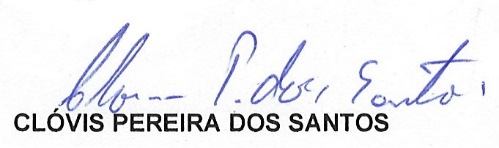 